АДМИНИСТРАЦИЯ САРАКТАШСКОГО РАЙОНАП О С Т А Н О В Л Е Н И Е__________________________________________________________________________________________________________04.10.2017 г._                                 п. Саракташ                                           № 1084-п_Об определении границ прилегающих к некоторым организациям и объектам территорий, на которых не допускается розничная продажа алкогольной продукцииВ соответствии с Федеральным законом от 22.11.1995 № 171-ФЗ «О государственном регулировании производства и оборота этилового спирта, алкогольной и спиртосодержащей продукции и об ограничении потребления (распития) алкогольной продукции», постановлением Правительства Российской Федерации от 27.12.2012 № 1425 «Об определении органами государственной власти субъектов Российской Федерации мест массового скопления граждан и мест нахождения источников повышенной опасности, в которых не допускается розничная продажа алкогольной продукции, а также определении органами местного самоуправления границ прилегающих к некоторым организациям и объектам территорий, на которых не допускается розничная продажа алкогольной продукции», руководствуясь Уставом муниципального образования Саракташский район Оренбургской области:		Утвердить перечень территорий организаций и (или) (объектов), на которых не допускается розничная продажа алкогольной продукции согласно приложению № 1 к настоящему постановлению.2. Установить на территории муниципального образования Саракташский район следующие минимальные значения расстояний от некоторых организаций и (или) объектов, до определяемых границ, прилегающих к ним территорий, на которых не допускается розничная продажа алкогольной продукции:1) от зданий, строений, сооружений, помещений, находящихся во владении и пользовании образовательных организаций (за исключением организаций дополнительного образования, организаций дополнительного профессионального образования):- при наличии обособленной территории - 10 (десять) метров;- при отсутствии обособленной территории - 20 (двадцать) метров;2) от зданий, строений, сооружений, помещений, находящихся во владении и пользовании организаций, осуществляющих обучение несовершеннолетних:- при наличии обособленной территории - 10 (десять) метров;- при отсутствии обособленной территории - 20 (двадцать) метров;3) от зданий, строений, сооружений, помещений, находящихся во владении и пользовании юридических лиц независимо от организационно-правовой формы и индивидуальных предпринимателей, осуществляющих в качестве основного (уставного) вида деятельности медицинскую деятельность или осуществляющих медицинскую деятельность наряду с основной (уставной) деятельностью на основании лицензии, выданной в порядке, установленном законодательством Российской Федерации, за исключением видов медицинской деятельности по перечню, утвержденному Правительством Российской Федерации:- при наличии обособленной территории - 10 (десять) метров;- при отсутствии обособленной территории - 20 (двадцать) метров;4) от спортивных сооружений, которые являются объектами недвижимости, и права на которые зарегистрированы в установленном порядке:- при наличии обособленной территории - 10 (десять) метров;- при отсутствии обособленной территории - 20 (двадцать) метров;5) от оптовых и розничных рынков, вокзалов, аэропортов, мест массового скопления граждан и мест нахождения источников повышенной опасности:- при наличии обособленной территории - 10 (десять) метров;- при отсутствии обособленной территории - 20 (двадцать) метров.Максимальное значение расстояния от организаций и (или) объектов, указанных в пункте 2, до границ прилегающих территорий, на которых не допускается розничная продажа алкогольной продукции, не может превышать установленное минимальное значение расстояния более чем на 30%.3. Определить, что расчет расстояния от организаций и (или) объектов, указанных в пункте 2 настоящего постановления, до границ, прилегающих к ним территорий, на которых не допускается розничная продажа алкогольной продукции, производится по прямой линии в метрах:- при наличии обособленной территории расстояние рассчитывается по прямой линии от входа для посетителей на обособленную территорию до входа для посетителей в стационарный торговый объект или объект, оказывающий услуги общественного питания, осуществляющий розничную продажу алкогольной продукции;- при отсутствии обособленной территории расстояние рассчитывается по прямой линии от входа для посетителей в здание (строение, сооружение), в котором располагаются организации (объекты), указанные в пункте 2 настоящего постановления, до входа для посетителей в стационарный торговый объект или объект, оказывающий услуги общественного питания, осуществляющий розничную продажу алкогольной продукции.При наличии нескольких входов для посетителей расчет производится по прямой линии в метрах от каждого входа и определяется аналогично для каждого входа.При совместном размещении торгового объекта и (или) объекта,                              оказывающего услуги общественного питания, в торговом центре (торговом  комплексе), ином здании, строении, сооружении с организацией и (или) объектом, указанным в пункте 2 настоящего постановления, расстояние рассчитывается   по кратчайшему пешеходному пути в метрах от входа в организацию (объект),указанные в пункте 2 настоящего постановления до входа в торговый объект или объект, оказывающий услуги общественного питания.4. Контроль за исполнением настоящего постановления возложить на заместителя главы администрации района по экономике Петрову Л.Н.5. Постановление вступает в силу после его официального опубликования. И.о. главы района    	                          А.М.Тарасов	Разослано: главам администраций сельсоветов, поссовету, отделу экономического анализа и прогнозирования.Приложение № 1 к постановлению                                                             администрации района                                                                                от «____»__________ №_______Перечень территорий организаций и (или) (объектов), на которых не допускается розничная продажа алкогольной продукции, находящихся на территории Саракташского района Оренбургской области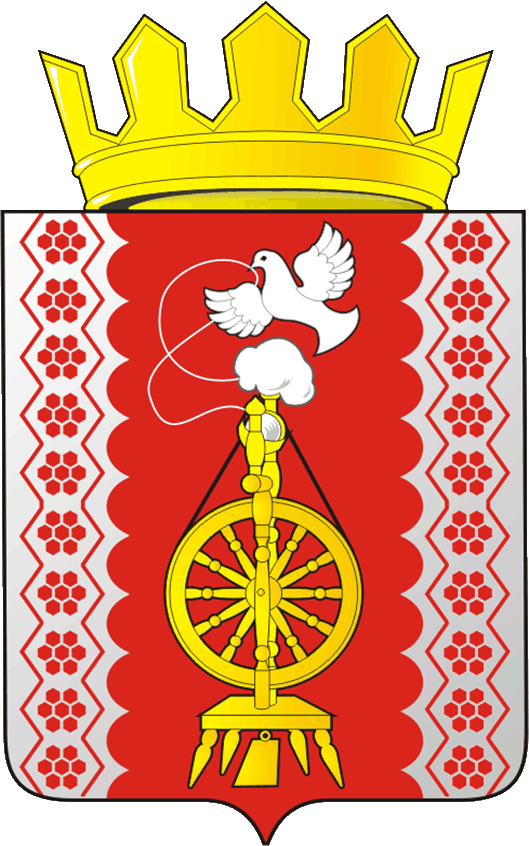 №п/пНаименование организаций и (или) (объектов)Наименование организаций и (или) (объектов)Адрес организаций и (или) (объектов)Образовательные организации (за исключением организаций дополнительного образования, организаций дополнительного профессионального образования)Образовательные организации (за исключением организаций дополнительного образования, организаций дополнительного профессионального образования)Образовательные организации (за исключением организаций дополнительного образования, организаций дополнительного профессионального образования)Образовательные организации (за исключением организаций дополнительного образования, организаций дополнительного профессионального образования)Детские дошкольные учрежденияДетские дошкольные учрежденияДетские дошкольные учрежденияДетские дошкольные учреждения1.МДОБУ Детский сад «Тополек»Оренбургская область, Саракташский район, п. Саракташ, ул. Победы, 30Оренбургская область, Саракташский район, п. Саракташ, ул. Победы, 302.МДОБУ Детский сад «Теремок»Оренбургская область, Саракташский район, п. Саракташ, ул. Оренбургская, пер. Железнодорожный, 30Оренбургская область, Саракташский район, п. Саракташ, ул. Оренбургская, пер. Железнодорожный, 303.МДОБУ Детский сад «Светлячок»Оренбургская область, Саракташский район, п. Саракташ, ул. Степная, 92Оренбургская область, Саракташский район, п. Саракташ, ул. Степная, 924.МДОБУ Детский сад «Малышок»Оренбургская область, Саракташский район, п. Саракташ, ул. Мира, 20Оренбургская область, Саракташский район, п. Саракташ, ул. Мира, 205.МДОБУ Детский сад «Зернышко»Оренбургская область, Саракташский район, п. Саракташ, ул. Мира, 69 Оренбургская область, Саракташский район, п. Саракташ, ул. Мира, 69 6.МДОБУ Детский сад «Чебурашка»Оренбургская область, Саракташский район, п. Саракташ, ул. Пушкина, 136 Оренбургская область, Саракташский район, п. Саракташ, ул. Пушкина, 136 7.МДОБУ Детский сад «Колосок»Оренбургская область, Саракташский район, п. Саракташ, ул. Заводская, 71 б Оренбургская область, Саракташский район, п. Саракташ, ул. Заводская, 71 б 8.МДОБУ Детский сад «Буратино»Оренбургская область, Саракташский район, п. Саракташ,  ул. Вокзальная, 56 Оренбургская область, Саракташский район, п. Саракташ,  ул. Вокзальная, 56 9.МДОБУ Детский сад «Солнышко»Оренбургская область,  Саракташский район, п. Саракташ,  ул.Чапаева,96 а. Оренбургская область,  Саракташский район, п. Саракташ,  ул.Чапаева,96 а. 10.10.МДОБУ Детский сад «Радуга»Оренбургская область,  Саракташский район, п.Саракташ, ул. Западная/Черкасская, 36/Оренбургская область,  Саракташский район, п.Саракташ, ул. Западная/Черкасская, 36/11.11.МДОБУ «2-Александровский детский сад» Саракташского района Оренбургская область, Саракташский район, с. Вторая Александровка, ул. Куйбышевская, 40 АОренбургская область, Саракташский район, с. Вторая Александровка, ул. Куйбышевская, 40 А12.12.МДОБУ «Александровский детский сад «Аленушка» Саракташского районаОренбургская область, Саракташский район, с. Александровка, ул. Западная. 76 Оренбургская область, Саракташский район, с. Александровка, ул. Западная. 76 13.13.МДОБУ «Бурунчинский детский сад «Солнышко» Саракташского районаОренбургская область, Саракташский район, с. Бурунча, ул. Зеленая, 16Оренбургская область, Саракташский район, с. Бурунча, ул. Зеленая, 1614.14.МДОБУ «Желтинский детский сад № 2» Саракташского районаОренбургская область, Саракташский район, ст. Желтая, ул. Октябрьская, 7Оренбургская область, Саракташский район, ст. Желтая, ул. Октябрьская, 715.15.МДОБУ «Кабановский детский сад» Саракташского районаОренбургская область, Саракташский район, с. . Кабанкино, ул. Мира, 13.Оренбургская область, Саракташский район, с. . Кабанкино, ул. Мира, 13.16.16.МДОБУ «Надеждинский детский сад «Колобок» Саракташского районаОренбургская область, Саракташский район, с. Надеждинка, ул. Подгорная, 18Оренбургская область, Саракташский район, с. Надеждинка, ул. Подгорная, 1817.17.МДОБУ «Петровский детский сад» Саракташского районаОренбургская область, Саракташский район, с. Петровское, пер. Школьный, 5Оренбургская область, Саракташский район, с. Петровское, пер. Школьный, 518.18.МДОБУ «Спасский детский сад «Березка» Саракташского районаОренбургская область, Саракташский район, с. Спасское, ул. Лесная, 67Оренбургская область, Саракташский район, с. Спасское, ул. Лесная, 6719.19.МДОБУ «Черноотрожский детский сад «Солнышко» Саракташского районаОренбургская область, Саракташский район, с. Черный Отрог, ул. Первомайская, 20Оренбургская область, Саракташский район, с. Черный Отрог, ул. Первомайская, 20Общеобразовательные учрежденияОбщеобразовательные учрежденияОбщеобразовательные учрежденияОбщеобразовательные учрежденияОбщеобразовательные учреждения1.1.МОБУ «Бурунчинская средняя общеобразовательная школа» Саракташского района Оренбургской областиОренбургская область, Саракташский район, с. Бурунча, ул. Зеленая, 14Оренбургская область, Саракташский район, с. Бурунча, ул. Зеленая, 142.2.МОБУ «Васильевская средняя общеобразовательная школа» Саракташского района Оренбургской областиОренбургская область, Саракташский район, с. Васильевка, ул. Школьная, 5Оренбургская область, Саракташский район, с. Васильевка, ул. Школьная, 53.3.МОБУ «Воздвиженская средняя общеобразовательная школа» Саракташского района Оренбургской областиОренбургская область Саракташский район, с. Воздвиженка, ул. Школьная/Луговая, № 1/9Оренбургская область Саракташский район, с. Воздвиженка, ул. Школьная/Луговая, № 1/94.4.МОБУ «Гавриловская средняя общеобразовательная школа» Саракташского района Оренбургской областиОренбургская область, Саракташский район, с. Гавриловка, ул. Школьная, 23Оренбургская область, Саракташский район, с. Гавриловка, ул. Школьная, 235.5.МОБУ «Желтинская средняя общеобразовательная школа» Саракташского района Оренбургской областиОренбургская область, Саракташский район, с. Желтое, ул. Советская, 15Оренбургская область, Саракташский район, с. Желтое, ул. Советская, 156.6.МОБУ «Надеждинская средняя общеобразовательная школа» Саракташского района Оренбургской областиОренбургская область, Саракташский район,  с. Надеждинка, пер. Школьный, д. 1Оренбургская область, Саракташский район,  с. Надеждинка, пер. Школьный, д. 17.7.МОБУ «Никитинская средняя общеобразовательная школа» Саракташского района Оренбургской областиОренбургская область, Саракташский район, с. Никитино, ул. Дорожная, 2Оренбургская область, Саракташский район, с. Никитино, ул. Дорожная, 28.8.МОБУ «Николаевская средняя общеобразовательная школа» Саракташского района Оренбургской областиОренбургская область, Саракташский район, с. Николаевка,  ул. Парковая, 16Оренбургская область, Саракташский район, с. Николаевка,  ул. Парковая, 169.9.МОБУ «Новосокулакская средняя общеобразовательная школа имени Героя Советского Союза Пономарева Николая Тимофеевича» Саракташского района Оренбургской областиОренбургская область Саракташский район, с. Новосокулак, пер. Школьный, 5Оренбургская область Саракташский район, с. Новосокулак, пер. Школьный, 510.10.МОБУ «Новочеркасская средняя общеобразовательная школа» Саракташского района Оренбургской областиОренбургская область, Саракташский район, с. Новочеркасск, ул. Кольцевая, 1Оренбургская область, Саракташский район, с. Новочеркасск, ул. Кольцевая, 111.11.МОБУ «Петровская средняя общеобразовательная школа» Саракташского района Оренбургской областиОренбургская область, Саракташский район, с. Петровское, ул. Советская, 1аОренбургская область, Саракташский район, с. Петровское, ул. Советская, 1а12.12.МОБУ «Саракташская средняя общеобразовательная школа № 1 имени 70-летия Победы в Великой Отечественной войне» Саракташского района Оренбургской областиОренбургская область, Саракташский район, п. Саракташ, ул. Комсомольская, 13 Оренбургская область, Саракташский район, п. Саракташ, ул. Комсомольская, 13 13.13.МОБУ «Саракташская средняя общеобразовательная школа № 2» Саракташского района Оренбургской областиОренбургская область, Саракташский район, п. Саракташ, ул. Первомайская, 97Оренбургская область, Саракташский район, п. Саракташ, ул. Первомайская, 9714.14.МОБУ «Саракташская средняя общеобразовательная школа № 3» Саракташского района Оренбургской областиОренбургская область, Саракташский район, п. Саракташ,ул. Геологов, 14 а.Оренбургская область, Саракташский район, п. Саракташ,ул. Геологов, 14 а.15.15.МОБУ «Спасская средняя общеобразовательная школа имени Героя Советского Союза Ивана Трофимовича Юркина»» Саракташского района Оренбургской областиОренбургская область Саракташский район, с. Спасское, ул. Луговая, 101 АОренбургская область Саракташский район, с. Спасское, ул. Луговая, 101 А16.16.МОБУ «Черкасская средняя общеобразовательная школа имени Григория Тимофеевича Чумакова» Саракташского района Оренбургской областиОренбургская область, Саракташский район, с. Черкассы ул. Советская, 15 В.Оренбургская область, Саракташский район, с. Черкассы ул. Советская, 15 В.17.17.МОБУ «Черноотрожская средняя общеобразовательная школа имени Черномырдина Виктора Степановича» Саракташского района Оренбургской областиОренбургская область, Саракташский район, с. Черный Отрог, ул.Больничная, 2Оренбургская область, Саракташский район, с. Черный Отрог, ул.Больничная, 218.18.МОБУ «1-Федоровская основная общеобразовательная школа имени полного кавалера ордена Славы Лазарева Ильи Семеновича» Саракташского района Оренбургской областиОренбургская область, Саракташский район, с. Федоровка Первая, ул. Молодежная, 7Оренбургская область, Саракташский район, с. Федоровка Первая, ул. Молодежная, 719.19.МОБУ «Александровская основная  общеобразовательная школа» Саракташского района Оренбургской областиОренбургская область, Саракташский район, с. Вторая Александровка, ул. Школьная, 5 ул. Оренбургская область, Саракташский район, с. Вторая Александровка, ул. Школьная, 5 ул. 20.20.МОБУ «Екатериновская основная общеобразовательная школа» Саракташского района Оренбургской областиОренбургская область, Саракташский район,  с. Екатериновка, ул.Школьная. 2Оренбургская область, Саракташский район,  с. Екатериновка, ул.Школьная. 221.21.МОБУ «Кабановская основная общеобразовательная школа» Саракташского района Оренбургской областиОренбургская область, Саракташский район,  с. Кабанкино, ул. Школьная, 29Оренбургская область, Саракташский район,  с. Кабанкино, ул. Школьная, 2922.22.МОБУ «Каировская средняя общеобразовательная школа имени Героя Советского Союза Гущина Николая Федоровича» Саракташского района Оренбургской областиОренбургская область, Саракташский район, с. Каировка, ул. Заречная, 27Оренбургская область, Саракташский район, с. Каировка, ул. Заречная, 2723.23.МОБУ «Камышинская основная общеобразовательная школа» Саракташского района Оренбургской областиОренбургская область, Саракташский район, с. Камышино, ул. Школьная, 11Оренбургская область, Саракташский район, с. Камышино, ул. Школьная, 1124.24.МОБУ «Карагузинская основная общеобразовательная школа имени Героя Советского Союза Шашлова Якова Афанасьевича» Саракташского района Оренбургской областиОренбургская область, Саракташский район, с. Карагузино, ул. Центральная, 75Оренбургская область, Саракташский район, с. Карагузино, ул. Центральная, 7525.25.МОБУ «Кондуровская основная общеобразовательная школа имени Героя Советского Союза Васильева Андрея Александровича»» Саракташского района Оренбургской областиОренбургская область, Саракташский район, с. Кондуровка,  ул. Школьная, 4Оренбургская область, Саракташский район, с. Кондуровка,  ул. Школьная, 426.26.МОБУ «Красногорская основная общеобразовательная школа» Саракташского района Оренбургской областиОренбургская область, Саракташский район, с. Красногоры, ул. Центральная, 2Оренбургская область, Саракташский район, с. Красногоры, ул. Центральная, 227.27.МОБУ «Кульчумовская основная общеобразовательная школа» Саракташского района Оренбургской областиОренбургская область, Саракташский район, с. Кульчумово, ул. Центральная, 1Оренбургская область, Саракташский район, с. Кульчумово, ул. Центральная, 128.28.МОБУ «Нижнеаскаровская основная общеобразовательная школа» Саракташского района Оренбургской областиОренбургская область, Саракташский район, с. Нижнеаскарово, ул. Школьная, 4Оренбургская область, Саракташский район, с. Нижнеаскарово, ул. Школьная, 429.29.МОБУ «Новогафаровская основная общеобразовательная школа» Саракташского района Оренбургской областиОренбургская область, Саракташский район,  с. Новогафарово ул.  Культурная, 10.Оренбургская область, Саракташский район,  с. Новогафарово ул.  Культурная, 10.30.30.МОБУ «Новопокурлеевская основная общеобразовательная школа» Саракташского района Оренбургской областиОренбургская область, Саракташский район, с. Покурлей, ул. Центральная, 22 Оренбургская область, Саракташский район, с. Покурлей, ул. Центральная, 22 31.31.МОБУ «Островнинская основная общеобразовательная школа имени Героя Советского Союза Лабужского Степана Петровича» Саракташского района Оренбургской областиОренбургская область, Саракташский район,  с. Островное, ул. Лабужского,8Оренбургская область, Саракташский район,  с. Островное, ул. Лабужского,832.32.МОБУ «Советская основная общеобразовательная школа» Саракташского района Оренбургской областиОренбургская область, Саракташский район, с. Советское, ул. Центральная, 2Оренбургская область, Саракташский район, с. Советское, ул. Центральная, 233.33.МОБУ «Старосокулакская основная общеобразовательная школа» Саракташского района Оренбургской областиОренбургская область, Саракташский район, с. Старый Сокулак, ул.Заречная, 3Оренбургская область, Саракташский район, с. Старый Сокулак, ул.Заречная, 334.34.МОБУ «Студенецкая основная общеобразовательная школа» Саракташского района Оренбургской областиОренбургская область, Саракташский район, с. Студенцы, пер. Школьный, 3Оренбургская область, Саракташский район, с. Студенцы, пер. Школьный, 335.35.МОБУ «Сунарчинская основная общеобразовательная школа» Саракташского района Оренбургской областиОренбургская область, Саракташский район, с. Сунарчи, ул. Центральная, 16Оренбургская область, Саракташский район, с. Сунарчи, ул. Центральная, 1636.36.МОБУ «Андреевская основная общеобразовательная школа» Саракташского района Оренбургской областиОренбургская область, Саракташский район, с. Андреевка, ул. Школьная, 14Оренбургская область, Саракташский район, с. Андреевка, ул. Школьная, 1437.37.МОБУ для детей дошкольного и младшего школьного возраста  «Биктимировская начальная общеобразовательная школа – детский сад» Саракташского района Оренбургской областиОренбургская область, Саракташский район, с. Биктимирово,  ул. Сакмарская, 2Оренбургская область, Саракташский район, с. Биктимирово,  ул. Сакмарская, 2Организации, осуществляющие обучение несовершеннолетнихОрганизации, осуществляющие обучение несовершеннолетнихОрганизации, осуществляющие обучение несовершеннолетнихОрганизации, осуществляющие обучение несовершеннолетнихОрганизации, осуществляющие обучение несовершеннолетних1.1.МОБУ ДО «Детско-юношеская спортивная школа» Саракташского районаМОБУ ДО «Детско-юношеская спортивная школа» Саракташского районаОренбургская область, Саракташский район, ул. Первомайская/Фролова, 101/472.2.МОБУ дополнительного образования «Центр внешкольной работы»МОБУ дополнительного образования «Центр внешкольной работы»Оренбургская область, , Саракташский район, п. Саракташ, пер. Заводской/пер. Коммунаров, 13/23а3.3.МБУДОД «Саракташская школа искусств»МБУДОД «Саракташская школа искусств»Оренбургская область, Саракташский район, п. Саракташ, ул. Партизанская, 154.4.ГАОУ НПО ПУ № 56 п. Саракташ, Оренбургской областиГАОУ НПО ПУ № 56 п. Саракташ, Оренбургской областиОренбургская область, Саракташский район, п. Саракташ, ул.Красноармейская, 96Организации, осуществляющие в качестве основного (уставного) вида деятельности медицинскую деятельность или осуществляющие медицинскую деятельность наряду с основной (уставной) деятельностью на основании лицензии, выданной в порядке, установленном законодательством Российской Федерации, за исключением видов медицинской деятельности по перечню, утвержденному Правительством Российской ФедерацииОрганизации, осуществляющие в качестве основного (уставного) вида деятельности медицинскую деятельность или осуществляющие медицинскую деятельность наряду с основной (уставной) деятельностью на основании лицензии, выданной в порядке, установленном законодательством Российской Федерации, за исключением видов медицинской деятельности по перечню, утвержденному Правительством Российской ФедерацииОрганизации, осуществляющие в качестве основного (уставного) вида деятельности медицинскую деятельность или осуществляющие медицинскую деятельность наряду с основной (уставной) деятельностью на основании лицензии, выданной в порядке, установленном законодательством Российской Федерации, за исключением видов медицинской деятельности по перечню, утвержденному Правительством Российской ФедерацииОрганизации, осуществляющие в качестве основного (уставного) вида деятельности медицинскую деятельность или осуществляющие медицинскую деятельность наряду с основной (уставной) деятельностью на основании лицензии, выданной в порядке, установленном законодательством Российской Федерации, за исключением видов медицинской деятельности по перечню, утвержденному Правительством Российской ФедерацииОрганизации, осуществляющие в качестве основного (уставного) вида деятельности медицинскую деятельность или осуществляющие медицинскую деятельность наряду с основной (уставной) деятельностью на основании лицензии, выданной в порядке, установленном законодательством Российской Федерации, за исключением видов медицинской деятельности по перечню, утвержденному Правительством Российской Федерации1.1.Филиал поликлиники ГБУЗ «Саракташская ЦРБ»Филиал поликлиники ГБУЗ «Саракташская ЦРБ»Оренбургская область, Саракташский район, п. Саракташ, ул. Геологов, 12а.2.2.ГБУЗ «Саракташская ЦРБ» ГБУЗ «Саракташская ЦРБ» Оренбургская область, Саракташский район, п. Саракташ, ул. Пушкина/Ватутина, 4/6.3.3.ООО «Медуница» СтоматологияООО «Медуница» СтоматологияОренбургская область, Саракташский район, п. Саракташ, ул. Торговая площадь, 64.4.ООО «Современная стоматология»ООО «Современная стоматология»Оренбургская область,  Саракташский район, п. Саракташ, ул. Маяковского, 295.5.ООО «Медицинский диагностический центр»ООО «Медицинский диагностический центр»Оренбургская область, Саракташский район, п. Саракташ, ул. Мира, 926.6.Спасский ФАПСпасский ФАПОренбургская область, Саракташский район, с. Спасское, ул. Луговая, 101 А7.7.Новомихайловский ФАП филиал ГБУЗ Саракташской ЦРБНовомихайловский ФАП филиал ГБУЗ Саракташской ЦРБОренбургская область, Саракташский район, с. Новомихайловка, пер. Школьный, 18.8.ГУЗ Саракташская ЦРБ филиал «Александровский ФАП"ГУЗ Саракташская ЦРБ филиал «Александровский ФАП"Оренбургская область, Саракташский район, с. Вторая Александровка, ул. Куйбышевская, 40 А.9.9.Студенецкий ФАПСтуденецкий ФАПОренбургская область, Саракташский район, с. Студенцы, ул. Дорожная, 1010.10.Новогафаровский ФАПНовогафаровский ФАПОренбургская область, Саракташский район, с. Новогафарово, ул. Культурная, 14-1.11. 11. Кондуровский ФАПКондуровский ФАПОренбургская область, Саракташский район, Саракташский район, с. Кондуровка, ул. Сакмарская, 1812.12.Сунарчинский ФАПСунарчинский ФАПОренбургская область, Саракташский район, с. Сунарчи, ул. Центральная, 16.13.13.Васильевский ФАПВасильевский ФАПОренбургская область Саракташский район, с. Васильевка, ул. Зеленая, 16-114.14.Кульчумовский ФАПКульчумовский ФАПОренбургская область Саракташский район, с. Кульчумово, ул. Центральная, 28-215.15.Новосельский ФАПНовосельский ФАПОренбургская область Саракташский район, с. Новоселки, ул. Заводская, 3-116.16.Покурлеевский ФАППокурлеевский ФАПОренбургская область Саракташский район, д. Покурлей, ул. Центральная, 5-317.17.Т-Саракташский ФАПТ-Саракташский ФАПОренбургская область, Саракташский район, с. Т-Саракташ, ул. Центральная, 1418.18.ГБУЗ «Воздвиженский ФАП»ГБУЗ «Воздвиженский ФАП»Оренбургская область, Саракташский район, с. Воздвиженка, ул. Центральная/ Детсадовская, 41/2519.19.ГБУЗ «Шишминский ФАП»ГБУЗ «Шишминский ФАП»Оренбургская область, Саракташский район, с. Шишма, ул. Пушкина/Г.Тукая, 7/1320.20.ГБУЗ «Ирекский ФАП»ГБУЗ «Ирекский ФАП»Оренбургская область Саракташский район, с. Ирек, ул. Озерная, № 421.21.Красногорский ФАП Красногорский ФАП Оренбургская область, Саракташский район, с. Красногор, пер. Школьный, 3-322.22.Островнинский ФАПОстровнинский ФАПОренбургская область, Саракташский район, с. Островное, ул. Базарная, 22-223.23.Елшанский ФАПЕлшанский ФАПОренбургская область, Саракташский район, с. Елшанка, ул. Новая, 13-124.24.Камышинский ФАПКамышинский ФАПОренбургская область, Саракташский район, с. Камышино, ул. Школьная, 9-125.25.Старосокулакский ФАПСтаросокулакский ФАПОренбургская область Саракташский район, с. Старый Сокулак, ул.Заречная, 426.26.Надеждинский ФАПНадеждинский ФАПОренбургская область Саракташский район, с. Надеждинка, ул. Киевская, 2327.27.Яковлевский ФАПЯковлевский ФАПОренбургская область, Саракташский район, с. Яковлевка, ул. Вертякова, 2428.28.Новосокулакский ФАПНовосокулакский ФАПОренбургская область, Саракташский район, с. Новосокулак, ул. Заречная, 129.29.Николаевский ФАПНиколаевский ФАПОренбургская область, Саракташский район, с. Николаевка, ул. Мира, 1Б30.30.Кабановский ФАПКабановский ФАПОренбургская область, Саракташский район, с. Кабанкино, ул. Мира, 17, пом. 131.31.Биктимировский ФАПБиктимировский ФАПОренбургская область, с. Биктимирово, ул. Сакмарская, 6, пом 132.32.Рождественский ФАПРождественский ФАПОренбургская область, Саракташский район, с.Рождественка, ул. Центральная, 16, пом. 133.33.Гавриловский ФАПГавриловский ФАПОренбургская область, Саракташский район, с. Гавриловка, ул. Новая, 134.34.Петровский ФАППетровский ФАПОренбургская область, Саракташский район, с. Петровское, ул. Советское. 1а35.35.Андреевский ФАПАндреевский ФАПОренбургская область, Саракташский район, с. Андреевка, ул.Советская/Школьная, 48/2036.36.Аблязовский ФАПАблязовский ФАПОренбургская область, Саракташский район, с. Аблязово, ул, Центральная/Новая, 1/237.37.Второй Александровский ФАПВторой Александровский ФАПОренбургская область, Саракташский район, с. Вторая Александровка,ул. Куйбышевская. 40 А.38.38.Екатериновский ФАПЕкатериновский ФАПОренбургская область, Саракташский район, с. Екатериновка, ул.Центральная/Молодежная, 40/2А39.39.Изяк-Никитинский ФАПИзяк-Никитинский ФАПОренбургская область, Саракташский район, с. Изяк-Никитино, ул.Советская, 1240.40.Каировский ФАПКаировский ФАПОренбургская область, Саракташский район, с. Каировка, ул.Центральная, 3041.41.Карагузинский ФАПКарагузинский ФАПОренбургская область, Саракташский район, с. Карагузино, ул. Лесная, 1442.42.Нижнеаскаровский ФАПНижнеаскаровский ФАПОренбургская область, Саракташский район, с. Нижнеаскарово, ул.Набережная, 14 А.43.43.Первый Федоровский ФАППервый Федоровский ФАПОренбургская область, Саракташский район, с. Первая Федоровка, ул. Советская, 2344.44.Советский ФАПСоветский ФАПОренбургская область, Саракташский район, пос. Советский, пер. Школьный, 245.45.Никитинский ФАПНикитинский ФАПОренбургская область, Саракташский район, ул. Майская/Центральная, 2/1В46.46.Черноотрожский станционный ФАПЧерноотрожский станционный ФАПОренбургская область, Саракташский район, с. Черный Отрог, ул. Вокзальная/пер. Мельничный, 32/1 А.47.47.Черноотрожская врачебная амбулаторияЧерноотрожская врачебная амбулаторияОренбургская область, Саракташский район, с. Черный Отрог, ул.48.48.Бурунчинская врачебная амбулаторияБурунчинская врачебная амбулаторияОренбургская область, Саракташский район, с. Бурунча, ул. Молодежная, 149.49.Желтинская врачебная амбулаторияЖелтинская врачебная амбулаторияОренбургская область, Саракташский район, с. Желтое, ул. Советская, 1550.50.Новочеркасская врачебная амбулаторияНовочеркасская врачебная амбулаторияОренбургская область, Саракташский район, с. Новочеркасск, ул. Центральная, 4-2Спортивные сооруженияСпортивные сооруженияСпортивные сооруженияСпортивные сооруженияСпортивные сооружения1.1.Физкультурно-оздоровительный комплекс «Чемпион»Физкультурно-оздоровительный комплекс «Чемпион»Оренбургская область, Саракташский район, п. Саракташ, ул.Первомайская/Фролова, 101/472.2.МАУ ФОК «Надежда»МАУ ФОК «Надежда»Оренбургская область, Саракташский район, п. Саракташ, ул. Депутатская, 353.3.Культурно-спортивный комплекс «Факел»Культурно-спортивный комплекс «Факел»Оренбургская область, Саракташский район, п. Саракташ, ул.Пушкина, 135 а4.4.Стадион «Юность»Стадион «Юность»Оренбургская область, Саракташский район, п. Саракташ, пер. Заводской/ул. Мира, 4 а/28.Розничные рынки.Розничные рынки.Розничные рынки.Розничные рынки.Розничные рынки.1.1.Розничный рынок                            ПО «Коопзаготпромторг»Розничный рынок                            ПО «Коопзаготпромторг»Оренбургская область, Саракташский район, п. Саракташ, ул. Крупская. 48                                                                     Вокзалы.                                                                     Вокзалы.                                                                     Вокзалы.                                                                     Вокзалы.                                                                     Вокзалы.1.1.ЮУЖД ст.СаракташЮУЖД ст.СаракташОренбургская область, Саракташский район, п. СаракташМеста массового скопления граждан.Места массового скопления граждан.Места массового скопления граждан.Места массового скопления граждан.Места массового скопления граждан.1.Территория у парка «им. Ленина»Территория у парка «им. Ленина»Территория у парка «им. Ленина»Оренбургская область, Саракташский район, п. Саракташ, ул. Мира, 83 б2.Территория у здания МАУ Культурно-развлекательный центр «Мир»Территория у здания МАУ Культурно-развлекательный центр «Мир»Территория у здания МАУ Культурно-развлекательный центр «Мир»Оренбургская область, Саракташский район, п. Саракташ, ул. Мира, 883.Территория парка «Геологи»Территория парка «Геологи»Территория парка «Геологи»Оренбургская область, Саракташский район, п. Саракташ, ул. Трудовая4.Территория у здания МБУ культуры централизованной клубной системы Саракташского района (структурное подразделение – Районный центр досуга)Территория у здания МБУ культуры централизованной клубной системы Саракташского района (структурное подразделение – Районный центр досуга)Территория у здания МБУ культуры централизованной клубной системы Саракташского района (структурное подразделение – Районный центр досуга)Оренбургская область, Саракташский район, п. Саракташ, пер. Заводской/ Элеваторный, 1/45.Территория у здания Бурунчинского сельского дома культурыТерритория у здания Бурунчинского сельского дома культурыТерритория у здания Бурунчинского сельского дома культурыОренбургская область, Саракташский район, с. Бурунча, ул. Зеленая, 126.Территория у здания Александровского сельского дома культурыТерритория у здания Александровского сельского дома культурыТерритория у здания Александровского сельского дома культурыОренбургская область, Саракташский район, с. Вторая Александровка, ул. Куйбышевская, 117.Территория у здания Желтинского сельского дома культурыТерритория у здания Желтинского сельского дома культурыТерритория у здания Желтинского сельского дома культурыОренбургская область, Саракташский район, с. Желтое, ул. Советская, 188.Территория у здания Кабанкинского дома культурыТерритория у здания Кабанкинского дома культурыТерритория у здания Кабанкинского дома культурыОренбургская область, Саракташский район, с. Кабанкино, ул. Мира, 129.Территория у здания Каировского сельского дома культурыТерритория у здания Каировского сельского дома культурыТерритория у здания Каировского сельского дома культурыОренбургская область, Саракташский район, с. Каировка, ул. Мальцева, 210.Территория у здания Новогафаровского сельского дома культурыТерритория у здания Новогафаровского сельского дома культурыТерритория у здания Новогафаровского сельского дома культурыОренбургская область, Саракташский район, с.Новогафарово, ул. Культурная, 1211.Территория у здания Кондуровского сельского дома культурыТерритория у здания Кондуровского сельского дома культурыТерритория у здания Кондуровского сельского дома культурыОренбургская область, Саракташский район, с. Кондуровка, ул. Школьная, 612.Территория у здания Сунарчинского сельского дома культурыТерритория у здания Сунарчинского сельского дома культурыТерритория у здания Сунарчинского сельского дома культурыОренбургская область, Саракташский район, с. Сунарчи, ул. Центральная, 1613.Территория у здания Васильевского сельского дома культурыТерритория у здания Васильевского сельского дома культурыТерритория у здания Васильевского сельского дома культурыОренбургская область, Саракташский район, с. Васильевка, ул. Школьная, 314.Территория у здания Новосельского сельского дома культурыТерритория у здания Новосельского сельского дома культурыТерритория у здания Новосельского сельского дома культурыОренбургская область, Саракташский район, с. Новоселки, ул. Заводская, 115.Территория у здания Кульчумовского сельского дома культурыТерритория у здания Кульчумовского сельского дома культурыТерритория у здания Кульчумовского сельского дома культурыОренбургская область, Саракташский район, с. Кульчумово, ул. Центральная, 2616.Территория у здания Покурлеевского сельского дома культурыТерритория у здания Покурлеевского сельского дома культурыТерритория у здания Покурлеевского сельского дома культурыОренбургская область, Саракташский район, с. Покурлей, ул. Центральная, 2217.Территория у здания  сельского дома культуры с. Т-СаракташТерритория у здания  сельского дома культуры с. Т-СаракташТерритория у здания  сельского дома культуры с. Т-СаракташОренбургская область, Саракташский район, с. Т-Саракташ, ул. Центральная, 14 а18.Территория у здания Воздвиженского сельского дома культуры Территория у здания Воздвиженского сельского дома культуры Территория у здания Воздвиженского сельского дома культуры Оренбургская область, Саракташский район, с.Воздвиженка, ул. Клубная/Центральная, 19/3019.Территория у здания  сельского дома культуры с. Вторая АлександровкаТерритория у здания  сельского дома культуры с. Вторая АлександровкаТерритория у здания  сельского дома культуры с. Вторая АлександровкаОренбургская область, Саракташский район, с. Вторая Александровка, ул.Куйбышевская, 1120.Территория у здания Шишминского сельского дома культуры Территория у здания Шишминского сельского дома культуры Территория у здания Шишминского сельского дома культуры Оренбургская область, Саракташский район, с. Шишма, ул. Центральная, 2621.Территория у здания Новочеркассого сельского дома культурыТерритория у здания Новочеркассого сельского дома культурыТерритория у здания Новочеркассого сельского дома культурыОренбургская область, Саракташский район, с. Новочеркасск, ул. Парковая, 122.Территория у здания Красногорского сельского дома культурыТерритория у здания Красногорского сельского дома культурыТерритория у здания Красногорского сельского дома культурыОренбургская область, Саракташский район, с. Красногор, ул. Оренбургская, 223.Территория у здания Камышинского сельского дома культурыТерритория у здания Камышинского сельского дома культурыТерритория у здания Камышинского сельского дома культурыОренбургская область, Саракташский район, с. Камышино, ул. Школьная, 9-524.Территория у здания Карагузинского сельского дома культурыТерритория у здания Карагузинского сельского дома культурыТерритория у здания Карагузинского сельского дома культурыОренбургская область, Саракташский район, с. Карагузино, ул.Центральная, 3325.Территория у здания Елшанского сельского дома культурыТерритория у здания Елшанского сельского дома культурыТерритория у здания Елшанского сельского дома культурыОренбургская область, Саракташский район, с. Елшанка, ул. Луговая, 126.Территория у здания Старосокулакского сельского дома культурыТерритория у здания Старосокулакского сельского дома культурыТерритория у здания Старосокулакского сельского дома культурыОренбургская область, Саракташский район, с. Старый Сокулак, ул. Центральная, 727.Территория у здания сельского дома культуры с. Первая ФедоровкаТерритория у здания сельского дома культуры с. Первая ФедоровкаТерритория у здания сельского дома культуры с. Первая ФедоровкаОренбургская область, Саракташский район, с. Первая федоровка. ул. Кирова, 328.Территория у здания Черкасского сельского дома культуры Территория у здания Черкасского сельского дома культуры Территория у здания Черкасского сельского дома культуры Оренбургская область, Саракташский район, с. Черкассы. ул. Кооперативная, 2а29.Территория у здания Аблязовского сельского дома культурыТерритория у здания Аблязовского сельского дома культурыТерритория у здания Аблязовского сельского дома культурыОренбургская область, саракташский район, с. Аблязово, ул. Центральная, 230.Территория у здания Надеждинского сельского дома культурыТерритория у здания Надеждинского сельского дома культурыТерритория у здания Надеждинского сельского дома культурыОренбургская область, Саракташский район, с. Надеждинка, ул. Центральная, 5731.Территория у здания Никитинского сельского дома культурыТерритория у здания Никитинского сельского дома культурыТерритория у здания Никитинского сельского дома культурыОренбургская область, Саракташский район, с. Никитино, ул. Культурная, 1032.Территория у здания Николаевского сельского дома культурыТерритория у здания Николаевского сельского дома культурыТерритория у здания Николаевского сельского дома культурыОренбургская область, Саракташский район, с. Николаевка, ул. Парковая, 17.33.Территория у здания Яковлевского сельского дома культурыТерритория у здания Яковлевского сельского дома культурыТерритория у здания Яковлевского сельского дома культурыОренбургская область, Саракташский район, с. Яковлевка, ул. Вертякова, 23/234.Территория у здания Спасского сельского дома культурыТерритория у здания Спасского сельского дома культурыТерритория у здания Спасского сельского дома культурыОренбургская область, Саракташский район, с. Спасское, ул. Лесная. 10335.Территория у здания Новосокулакского сельского дома культурыТерритория у здания Новосокулакского сельского дома культурыТерритория у здания Новосокулакского сельского дома культурыОренбургская область, Саракташский район, с. Новосокулак, ул. Центральная, 4136.Территория у здания Гавриловского сельского дома культурыТерритория у здания Гавриловского сельского дома культурыТерритория у здания Гавриловского сельского дома культурыОренбургская область, Саракташский район, с. Гавриловка, ул. Правды, 837.Территория у здания Петровского сельского дома культурыТерритория у здания Петровского сельского дома культурыТерритория у здания Петровского сельского дома культурыОренбургская область, Саракташский район, с. Петровское, ул. Школьная, 238.Территория у здания Андреевского сельского дома культурыТерритория у здания Андреевского сельского дома культурыТерритория у здания Андреевского сельского дома культурыОренбургская область, Саракташский район, с. Андреевка, ул. Школьная, 1639.Территория у здания Биктимировского сельского дома культурыТерритория у здания Биктимировского сельского дома культурыТерритория у здания Биктимировского сельского дома культурыОренбургская область, Саракташский район, с. Биктимирово, ул. Центральная, 3440.Территория у здания Екатериновского сельского дома культурыТерритория у здания Екатериновского сельского дома культурыТерритория у здания Екатериновского сельского дома культурыОренбургская область, Саракташский район, с. Екатериновка, ул. Центральная, 4341.Территория у здания Изяк-Никитинского сельского дома культурыТерритория у здания Изяк-Никитинского сельского дома культурыТерритория у здания Изяк-Никитинского сельского дома культурыОренбургская область, Саракташский район, с.Изяк-Никитино, ул. Полевая, 542.Территория у здания Нижнеаскаровского сельского дома культурыТерритория у здания Нижнеаскаровского сельского дома культурыТерритория у здания Нижнеаскаровского сельского дома культурыОренбургская область, Саракташский район, с. Нижнеаскарово, ул. Набережная, 1643.Территория у здания Новомихайловского сельского дома культуры (в школе)Территория у здания Новомихайловского сельского дома культуры (в школе)Территория у здания Новомихайловского сельского дома культуры (в школе)Оренбургская область, Саракташский район, с. Новомихайловка, пер. Школьный, 144.Территория у здания Островнинского сельского дома культуры (в школе)Территория у здания Островнинского сельского дома культуры (в школе)Территория у здания Островнинского сельского дома культуры (в школе)Оренбургская область,  Саракташский район, с. Островное, ул.Телеграфная, 5745.Территория у здания Рождественского сельского дома культуры Территория у здания Рождественского сельского дома культуры Территория у здания Рождественского сельского дома культуры Оренбургская область,  Саракташский район, с. Рождественка, ул.Центральная, 1646.Территория у здания  сельского дома культуры с. СоветскоеТерритория у здания  сельского дома культуры с. СоветскоеТерритория у здания  сельского дома культуры с. СоветскоеОренбургская область,  Саракташский район, с. Советское, пер. Школьный, 247.Территория у здания  сельского дома культуры станции Черный ОтрогТерритория у здания  сельского дома культуры станции Черный ОтрогТерритория у здания  сельского дома культуры станции Черный ОтрогОренбургская область,  Саракташский район,  ст. Черный Отрог, ул.Вокзальная, 3648.Территория у здания Студенецкого сельского дома культурыТерритория у здания Студенецкого сельского дома культурыТерритория у здания Студенецкого сельского дома культурыОренбургская область,  Саракташский район, с. , с. Студенцы, ул.Центральная,9 49.Территория у здания Черноотрожского сельского дома культурыТерритория у здания Черноотрожского сельского дома культурыТерритория у здания Черноотрожского сельского дома культурыОренбургская область,  Саракташский район, с. Черный отрог, ул. Ленинская, 23